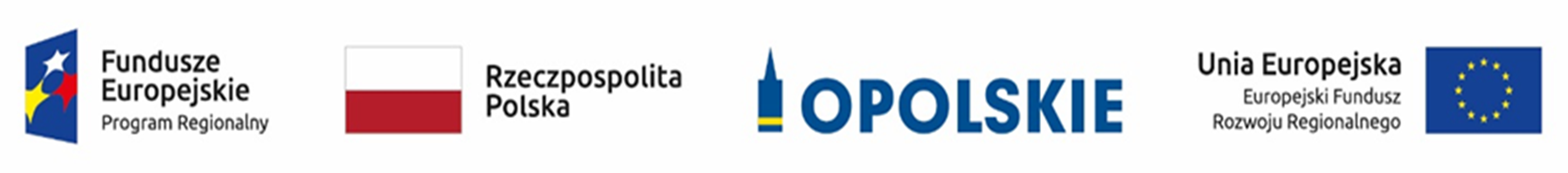 Informacja o składzie Komisji Oceny Projektów oceniającej projekty w ramach poddziałania 
3.2.1 Efektywność energetyczna w budynkach publicznych dla subregionu brzeskiego 
RPO WO 2014-2020Źródło: Opracowanie własne na podstawie Protokołu z prac Komisji Oceny Projektów.Lp.Imię i nazwiskoFunkcjaJacek PartykaPrzewodniczący Komisji Oceny Projektów 
(pracownik IOK)Aleksandra ZapałaSekretarz Komisji Oceny Projektów, członek zespołu oceniającego w ramach kryteriów formalnych 
(pracownik IOK)Anna ŻeliźniakSekretarz Komisji Oceny Projektów, członek zespołu oceniającego w ramach kryteriów formalnych 
(pracownik IOK)Jacek KichmanCzłonek zespołu oceniającego w ramach 
kryteriów merytorycznych 
(pracownik IOK)Artur ŚlimakCzłonek zespołu oceniającego w ramach
 kryteriów merytorycznych 
(pracownik IOK)Stanisław AnweilerCzłonek zespołu oceniającego w ramach 
kryteriów merytorycznych 
(ekspert)Mirosław PatołaCzłonek zespołu oceniającego w ramach 
kryteriów merytorycznych w zakresie 
analizy ekonomiczno-finansowej 
(ekspert)Piotr BębenekCzłonek zespołu oceniającego w ramach 
kryteriów merytorycznych w zakresie 
analizy ekonomiczno-finansowej 
(ekspert)Krzysztof BadoraCzłonek zespołu oceniającego w ramach 
kryterium środowiskowego 
(ekspert)Katarzyna WójcikCzłonek zespołu oceniającego w ramach 
kryteriów formalnych 
(pracownik IOK)Dorota KrawiecCzłonek zespołu oceniającego w ramach 
kryteriów formalnych 
(pracownik IOK)